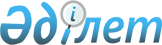 О районном бюджете на 2020-2022 годы
					
			Утративший силу
			
			
		
					Решение Акжаикского районного маслихата Западно-Казахстанской области от 31 декабря 2019 года № 40-1. Зарегистрировано Департаментом юстиции Западно-Казахстанской области 31 декабря 2019 года № 5927. Утратило силу решением Акжаикского районного маслихата Западно-Казахстанской области от 5 апреля 2021 года № 3-5
      Сноска. Утратило силу решением Акжаикского районного маслихата Западно-Казахстанской области от 05.04.2021 № 3-5 (вводится в действие со дня первого официального опубликования).
      В соответствии с Бюджетным кодексом Республики Казахстан от 4 декабря 2008 года, Законом Республики Казахстан от 23 января 2001 года "О местном государственном управлении и самоуправлении в Республике Казахстан" и решением Западно-Казахстанского областного маслихата от 13 декабря 2019 года № 32-1 "Об областном бюджете на 2020-2022 годы" (зарегистрированное в Реестре государственной регистрации нормативных правовых актов № 5896) Акжаикский районный маслихат РЕШИЛ:
      1. Утвердить районный бюджет на 2020-2022 годы согласно приложениям 1, 2 и 3 соответственно, в том числе на 2020 год в следующих объемах:
      1) доходы – 12 028 262 тысячи тенге:
      налоговые поступления – 1 261 886 тысяч тенге;
      неналоговые поступления – 7 481 тысяча тенге;
      поступления от продажи основного капитала – 6 986 тысяч тенге;
      поступления трансфертов – 10 751 909 тысяч тенге;
      2) затраты – 12 523 978 тысяч тенге;
      3) чистое бюджетное кредитование – 271 865 тысяч тенге:
      бюджетные кредиты – 338 955 тысяч тенге;
      погашение бюджетных кредитов – 67 090 тысяч тенге;
      4) сальдо по операциям с финансовыми активами – 0 тенге:
      приобретение финансовых активов – 0 тенге;
      поступления от продажи финансовых активов государства – 0 тенге;
      5) дефицит (профицит) бюджета – - 1 067 581 тысяча тенге;
      6) финансирование дефицита (использование профицита) бюджета – 1 067 581 тысяча тенге;
      поступление займов – 842 021 тысяча тенге;
      погашение займов – 67 090 тысяч тенге;
      используемые остатки бюджетных средств – 292 650 тысяч тенге.
      Сноска. Пункт 1 – в редакции решения Акжаикского районного маслихата Западно-Казахстанской области от 24.12.2020 № 56-2 (вводится в действие с 01.01.2020).


      2. Поступления в районный бюджет на 2020 год формируются в соответствии с Бюджетным кодексом Республики Казахстан, Законом Республики Казахстан от 4 декабря 2019 года "О республиканском бюджете на 2020-2022 годы", решением Западно-Казахстанского областного маслихата от 13 декабря 2019 года № 32-1 "Об областном бюджете на 2020-2022 годы" (зарегистрированное в Реестре государственной регистрации нормативных правовых актов № 5896) и согласно пунктам 5, 6 настоящего решения.
      3. Принять к сведению и руководству статью 7 Закона Республики Казахстан от 4 декабря 2019 года "О республиканском бюджете на 2020-2022 годы" и пункт 8 Указа Президента Республики Казахстан от 8 апреля 2020 года № 299 "Об уточненном республиканском бюджете на 2020 год".
      Сноска. Пункт 3 – в редакции решения Акжаикского районного маслихата Западно-Казахстанской области от 16.09.2020 № 52-4 (вводится в действие с 01.01.2020).


      4. Учесть в районном бюджете на 2020 год поступление целевых трансфертов и кредитов из республиканского и областного бюджетов в общей сумме 3 555 895 тысяч тенге, в том числе:
      1) из республиканского бюджета в общей сумме 3 196 527 тысяч тенге:
      на выплату государственной адресной социальной помощи – 188 137 тысяч тенге;
      на гарантированный социальный пакет детям – 31 500 тысяч тенге;
      на увеличение норм обеспечения инвалидов обязательными гигиеническими средствами – 8 148 тысяч тенге;
      на оказание услуг специалиста жестового языка – 956 тысяч тенге;
      на расширение перечня технических вспомогательных (компенсаторных) средств – 6 968 тысяч тенге;
      на частичное субсидирование заработной платы – 24 096 тысяч тенге;
      на молодежную практику – 51 695 тысяч тенге;
      на предоставление государственных грантов на реализацию новых бизнес-идей (100 месячный расчетный показатель) – 5 302 тысячи тенге;
      на предоставление государственных грантов на реализацию новых бизнес-идей (200 месячный расчетный показатель) – 13 255 тысяч тенге;
      на установление доплат к заработной плате работников, предоставляющих специальные социальные услуги в государственных организациях социальной защиты населения – 17 504 тысячи тенге;
      на увеличение оплаты труда педагогов государственных организаций дошкольного образования – 32 298 тысяч тенге;
      на доплату за квалификационную категорию педагогам государственных организаций дошкольного образования – 542 тысячи тенге;
      на увеличение оплаты труда педагогов государственных организаций среднего образования – 471 686 тысяч тенге;
      на доплату за квалификационную категорию педагогам государственных организаций среднего образования – 345 984 тысячи тенге;
      на установление доплат к должностному окладу за особые условия труда в организациях культуры и архивных учреждениях управленческому и основному персоналу государственных организаций культуры и архивных учреждений – 84 238 тысяч тенге;
      на капитальный ремонт подьездной дороги с гравийно-щебеночным покрытием в селе Жаик Акжаикского района (3,24 километров) – 160 269 тысяч тенге;
      на капитальный ремонт подьездной дороги в селе Алгабас Акжаикского района – 1 000 000 тысяч тенге;
      на капитальный ремонт подъездной дороги в селе Лбищенск Акжаикского района (4 километра) – 231 357 тысяч тенге;
      на средний ремонт подьездной дороги в селе Жанабулак Акжаикского района (3,3 километров) – 204 472 тысячи тенге;
      на кредитование для реализации мер социальной поддержки специалистов – 318 120 тысяч тенге;
      2) из областного бюджета в общей сумме 359 368 тысяч тенге:
      государственные гранты на реализацию новых-бизнес идей – 10 604 тысячи тенге;
      на краткосрочное профессиональное обучение по востребованным на рынке труда квалификациям и навыкам – 16 548 тысяч тенге;
      для предоставления жилищных сертификатов как социальная помощь – 12 800 тысяч тенге;
      на строительство газоснабжения социальных объектов и внутри поселковых сетей сел Сарман, Битилеу, Акбулак, Есим Акжаикского района – 105 450 тысяч тенге;
      на строительство водопроводов сел Жамбыл и Битилеу Акжаикского района – 140 711 тысяч тенге;
      на строительство водопровода в селе Кенсуат Акжаикского района – 73 255 тысяч тенге.
      5. Установить на 2020 год норматив распределения доходов, для обеспечения сбалансированности местного бюджета, по следующим подклассам доходов:
      1) индивидуальный подоходный налог, зачисляется в районный бюджет в размере 100%;
      2) социальный налог, зачисляется в районный бюджет в размере 100%.
      6. Деньги от реализации товаров и услуг, предоставляемых государственными учреждениями, подведомственных местным исполнительным органам, используются в порядке, определяемом Бюджетным кодексом Республики Казахстан и Правительством Республики Казахстан.
      7. Учесть субвенцию, выделенную из областного бюджета на 2020 год в общей сумме – 6 371 318 тысяч тенге.
      8. Утвердить трансферты органам местного самоуправления в размере – 728 626 тысячи тенге согласно приложению 4.
      9. Утвердить резерв местного исполнительного органа района на 2020 год в размере – 22 295 тысяч тенге.
      10. Предусмотреть гражданским служащим здравоохранения, социального обеспечения, образования, культуры, спорта и ветеринарии работающим в сельской местности, согласно перечню должностей специалистов, определенных в соответствии с трудовым законодательством Республики Казахстан, повышение на 25% должностных окладов по сравнению со ставками гражданских служащих, занимающихся этими видами деятельности в городских условиях, с 1 января 2020 года.
      Сноска. Пункт 10 – в редакции решения Акжаикского районного маслихата Западно-Казахстанской области от 16.09.2020 № 52-4 (вводится в действие с 01.01.2020).


      11. Предусмотреть в районном бюджете на 2020 год предоставление подъемного пособия и социальной поддержки для приобретения или строительства жилья специалистам в области здравоохранения, образования, социального обеспечения, культуры, спорта и агропромышленного комплекса, государственным служащим аппаратов акимов сельских округов, прибывшим для работы и проживания в сельские населенные пункты.
      Сноска. Пункт 11 – в редакции решения Акжаикского районного маслихата Западно-Казахстанской области от 16.09.2020 № 52-4 (вводится в действие с 01.01.2020).


      12. Утвердить перечень бюджетных программ, не подлежащих секвестру в процессе исполнения районного бюджета на 2020 год, согласно приложению 5.
      13. Руководителю аппарата районного маслихата (Ашабаев А.) обеспечить государственную регистрацию данного решения в органах юстиции.
      14. Настоящее решение вводится в действие с 1 января 2020 года. Районный бюджет на 2020 год
      Сноска. Приложение 1 – в редакции решения Акжаикского районного маслихата Западно-Казахстанской области от 24.12.2020 № 56-2 (вводится в действие с 01.01.2020). Районный бюджет на 2021 год Районный бюджет на 2022 год Объемы трасфертов, передаваемых из районного бюджета органам местного самоуправления на 2020 год Перечень бюджетных программ, не подлежащие секвестру в процессе исполнения районного бюджета на 2020 год
					© 2012. РГП на ПХВ «Институт законодательства и правовой информации Республики Казахстан» Министерства юстиции Республики Казахстан
				
      председатель сессии Акжаикского районного маслихата

А. Таниева

      Секретарь Акжаикского районного маслихата

С. Сиражев
Приложение 1 
к решению Акжаикского 
районного маслихата 
от 31 декабря 2019 года № 40-1
Категория
Категория
Категория
Категория
Категория
Сумма, тысяч тенге
Класс
Класс
Класс
Класс
Сумма, тысяч тенге
Подкласс
Подкласс
Подкласс
Сумма, тысяч тенге
Специфика
Специфика
Сумма, тысяч тенге
Наименование
1
2
3
4
5
6
1) Доходы
 12028262
1
Налоговые поступления
1261886
01
Подоходный налог
382049
1
Корпоративный подоходный налог
21712
2
Индивидуальный подоходный налог
360337
03
Социальный налог
354571
1
Социальный налог
354571
04
Налоги на собственность
507871
1
Налоги на имущество
506916
3
Земельный налог
0
4
Налог на транспортные средства
0
5
Единый земельный налог
955
05
Внутренние налоги на товары, работы и услуги
13613
2
Акцизы
3985
3
Поступления за использование природных и других ресурсов
6601
4
Сборы за ведение предпринимательской и профессиональной деятельности
3027
07
Прочие налоги
0
1
Прочие налоги
0
08
Обязательные платежи, взимаемые за совершение юридически значимых действий и (или) выдачу документов уполномоченными на то государственными органами или должностными лицами
3782
1
Государственная пошлина
3782
2
Неналоговые поступления
7481
01
Доходы от государственной собственности
7481
5
Доходы от аренды имущества, находящегося в государственной собственности
7481
06
Прочие неналоговые поступления
0
1
Прочие неналоговые поступления
0
3
Поступления от продажи основного капитала
6986
01
Продажа государственного имущества, закрепленного за государственными учреждениями
4196
1
Продажа государственного имущества, закрепленного за государственными учреждениями
4196
03
Продажа земли и нематериальных активов
2790
1
Продажа земли
1800
2
Продажа нематериальных активов
990
4
Поступления трансфертов
10751909
01
Трансферты из нижестоящих органов государственного управления
0
02
Трансферты из вышестоящих органов государственного управления
10751909
2
Трансферты из областного бюджета
10751909
Функциональная группа
Функциональная группа
Функциональная группа
Функциональная группа
Функциональная группа
Сумма, тысяч тенге
Функциональная подгруппа
Функциональная подгруппа
Функциональная подгруппа
Функциональная подгруппа
Сумма, тысяч тенге
Администратор бюджетных программ
Администратор бюджетных программ
Администратор бюджетных программ
Сумма, тысяч тенге
Программа
Программа
Сумма, тысяч тенге
Наименование
1
2
3
4
5
6
2) Затраты
 12823978
01
Государственные услуги общего характера
359778
1
Представительные, исполнительные и другие органы, выполняющие общие функции государственного управления
144958
112
Аппарат маслихата района (города областного значения)
23603
001
Услуги по обеспечению деятельности маслихата района (города областного значения)
23603
003
Капитальные расходы государственного органа
0
122
Аппарат акима района (города областного значения)
121355
001
Услуги по обеспечению деятельности акима района (города областного значения)
111870
003
Капитальные расходы государственного органа
9485
106
Проведение мероприятий за счет чрезвычайного резерва местного исполнительного органа для ликвидации чрезвычайных ситуаций социального, природного и техногенного характера
0
123
Аппарат акима района в городе, города районного значения, поселка, села, сельского округа
0
001
Услуги по обеспечению деятельности акима района в городе, города районного значения, поселка, села, сельского округа
0
022
Капитальные расходы государственного органа
0
2
Финансовая деятельность
5471
459
Отдел экономики и финансов района (города областного значения)
5471
003
Проведение оценки имущества в целях налогообложения
1100
010
Приватизация, управление коммунальным имуществом, постприватизационная деятельность и регулирование споров, связанных с этим
4371
9
Прочие государственные услуги общего характера
209349
 454
Отдел предпринимательства и сельского хозяйства района (города областного значения)
30643
001
Услуги по реализации государственной политики на местном уровне в области развития предпринимательства и сельского хозяйства
30643
458
Отдел жилищно-коммунального хозяйства, пассажирского транспорта и автомобильных дорог района (города областного значения)
42365
001
Услуги по реализации государственной политики на местном уровне в области жилищно-коммунального хозяйства, пассажирского транспорта и автомобильных дорог
35315
013
Капитальные расходы государственного органа
7050
115
Выполнение обязательств местных исполнительных органов по решениям судов за счет средств резерва местного исполнительного органа
0
459
Отдел экономики и финансов района (города областного значения)
136341
001
Услуги по реализации государственной политики в области формирования и развития экономической политики, государственного планирования, исполнения бюджета и управления коммунальной собственностью района (города областного значения)
34537
015
Капитальные расходы государственного органа
0
113
Целевые текущие трансферты нижестоящим бюджетам
101804
466
Отдел архитектуры, градостроительства и строительства района (города областного значения)
0
040
Развитие объектов государственных органов
0
02
Оборона
6782
1
Военные нужды
6782
122
Аппарат акима района (города областного значения)
6782
005
Мероприятия в рамках исполнения всеобщей воинской обязанности
6782
2
Организация работы по чрезвычайным ситуациям
0
122
Аппарат акима района (города областного значения)
0
006
Предупреждение и ликвидация чрезвычайных ситуаций масштаба района (города областного значения)
0
007
Мероприятия по профилактике и тушению степных пожаров районного (городского) масштаба, а также пожаров в населенных пунктах, в которых не созданы органы государственной противопожарной службы
0
03
Общественный порядок, безопасность, правовая, судебная, уголовно- исполнительная деятельность 
1232
1
Правоохранительная деятельность
0
466
Отдел архитектуры, градостроительства и строительства района (города областного значения)
0
066
Строительство объектов общественного порядка и безопасности
0
9
Прочие услуги в области общественного порядка и безопасности
1232
458
Отдел жилищно-коммунального хозяйства, пассажирского транспорта и автомобильных дорог района (города областного значения)
1232
021
Обеспечение безопасности дорожного движения в населенных пунктах
1232
04
Образование
6147976
1
Дошкольное воспитание и обучение
161317
464
Отдел образования района (города областного значения)
161317
009
Обеспечение деятельности организаций дошкольного воспитания и обучения
102943
040
Реализация государственного образовательного заказа в дошкольных организациях образования
58374
2
Начальное, основное среднее и общее среднее образование
5831721
123
Аппарат акима района в городе, города районного значения, поселка, села, сельского округа
0
005
Организация бесплатного подвоза учащихся до школы и обратно в сельской местности
0
457
Отдел культуры, развития языков, физической культуры и спорта района (города областного значения)
137435
017
Дополнительное образование для детей и юношества по спорту
137435
464
Отдел образования района (города областного значения)
5694286
003
Общеобразовательное обучение
5378452
006
Дополнительное образование для детей
315834
466
Отдел архитектуры, градостроительства и строительства района (города областного значения)
0
021
Строительство и реконструкция объектов начального, основного среднего и общего среднего образования
0
9
Прочие услуги в области образования
154938
464
Отдел образования района (города областного значения)
154938
001
Услуги по реализации государственной политики на местном уровне в области образования
18337
004
Информатизация системы образования в государственных учреждениях образования района (города областного значения)
0
005
Приобретение и доставка учебников, учебно-методических комплексов для государственных учреждений образования района (города областного значения)
99413
007
Проведение школьных олимпиад, внешкольных мероприятий и конкурсов районного (городского) масштаба
498
015
Ежемесячная выплата денежных средств опекунам (попечителям) на содержание ребенка-сироты (детей-сирот), и ребенка (детей), оставшегося без попечения родителей 
7334
022
Выплата единовременных денежных средств казахстанским гражданам, усыновившим (удочерившим) ребенка (детей)-сироту и ребенка (детей), оставшегося без попечения родителей
0
067
Капитальные расходы подведомственных государственных учреждений и организаций
7816
113
Целевые текущие трансферты нижестоящим бюджетам
21540
06
Социальная помощь и социальное обеспечение
708983
1
Социальное обеспечение
163174
451
Отдел занятости и социальных программ района (города областного значения)
159767
005
Государственная адресная социальная помощь
159767
464
Отдел образования района (города областного значения)
3407
030
Содержание ребенка (детей), переданного патронатным воспитателям
3407
2
Социальная помощь
513379
451
Отдел занятости и социальных программ района (города областного значения)
513379
002
Программа занятости
282592
006
Оказание жилищной помощи
1201
007
Социальная помощь отдельным категориям нуждающихся граждан по решениям местных представительных органов
58978
010
Материальное обеспечение детей-инвалидов, воспитывающихся и обучающихся на дому
1371
014
Оказание социальной помощи нуждающимся гражданам на дому
80780
017
Обеспечение нуждающихся инвалидов обязательными гигиеническими средствами и предоставление услуг специалистами жестового языка, индивидуальными помощниками в соответствии с индивидуальной программой реабилитации инвалида
42745
023
Обеспечение деятельности центров занятости населения
45712
9
Прочие услуги в области социальной помощи и социального обеспечения
32430
451
Отдел занятости и социальных программ района (города областного значения)
32430
001
Услуги по реализации государственной политики на местном уровне в области обеспечения занятости и реализации социальных программ для населения
26581
011
Оплата услуг по зачислению, выплате и доставке пособий и других социальных выплат
1785
021
Капитальные расходы государственного органа
0
050
Обеспечение прав и улучшение качества жизни инвалидов в Республике Казахстан
4064
458
Отдел жилищно-коммунального хозяйства, пассажирского транспорта и автомобильных дорог района (города областного значения)
0
094
Предоставление жилищных сертификатов как социальная помощь
0
07
Жилищно-коммунальное хозяйство
1566369
1
Жилищное хозяйство
381249
123
Аппарат акима района в городе, города районного значения, поселка, села, сельского округа
0
007
Организация сохранения государственного жилищного фонда города районного значения, поселка, села, сельского округа
0
457
Отдел культуры, развития языков, физической культуры и спорта района (города областного значения)
0
458
Отдел жилищно-коммунального хозяйства, пассажирского транспорта и автомобильных дорог района (города областного значения)
120375
003
Организация сохранения государственного жилищного фонда
0
004
Обеспечение жильем отдельных категорий граждан
14700
031
Изготовление технических паспортов на объекты кондоминиумов
0
070
Возмещение платежей населения по оплате коммунальных услуг в режиме чрезвычайного положения в Республике Казахстан
105675
464
Отдел образования района (города областного значения)
0
466
Отдел архитектуры, градостроительства и строительства района (города областного значения)
260874
003
Проектирование и (или) строительство, реконструкция жилья коммунального жилищного фонда
19598
004
Проектирование, развитие и (или) обустройство инженерно-коммуникационной инфраструктуры
241276
2
Коммунальное хозяйство
1061793
458
Отдел жилищно-коммунального хозяйства, пассажирского транспорта и автомобильных дорог района (города областного значения)
0
012
Функционирование системы водоснабжения и водоотведения
0
028
Развитие коммунального хозяйства
0
466
Отдел архитектуры, градостроительства и строительства района (города областного значения)
1061793
005
Развитие коммунального хозяйства
300664
007
Развитие благоустройства городов и населенных пунктов 
65177
058
Развитие системы водоснабжения и водоотведения в сельских населенных пунктах
695952
3
Благоустройство населенных пунктов
123327
123
Аппарат акима района в городе, города районного значения, поселка, села, сельского округа
0
008
Освещение улиц населенных пунктов
0
009
Обеспечение санитарии населенных пунктов
0
011
Благоустройство и озеленение населенных пунктов
0
458
Отдел жилищно-коммунального хозяйства, пассажирского транспорта и автомобильных дорог района (города областного значения)
123327
018
Благоустройство и озеленение населенных пунктов
123327
08
Культура, спорт, туризм и информационное пространство
932124
1
Деятельность в области культуры
440494
457
Отдел культуры, развития языков, физической культуры и спорта района (города областного значения)
440494
003
Поддержка культурно-досуговой работы
440494
2
Спорт
61706
457
Отдел культуры, развития языков, физической культуры и спорта района (города областного значения)
59598
008
Развитие массового спорта и национальных видов спорта
900
009
Проведение спортивных соревнований на районном (города областного значения) уровне
57248
010
Подготовка и участие членов сборных команд района (города областного значения) по различным видам спорта на областных спортивных соревнованиях
1450
466
Отдел архитектуры, градостроительства и строительства района (города областного значения)
2108
008
Развитие объектов спорта
2108
3
Информационное пространство
263070
456
Отдел внутренней политики района (города областного значения)
9300
002
Услуги по проведению государственной информационной политики
9300
457
Отдел культуры, развития языков, физической культуры и спорта района (города областного значения)
253770
006
Функционирование районных (городских) библиотек
252590
007
Развитие государственного языка и других языков народа Казахстана
1180
9
Прочие услуги по организации культуры, спорта, туризма и информационного пространства
166854
456
Отдел внутренней политики района (города областного значения)
64312
001
Услуги по реализации государственной политики на местном уровне в области информации, укрепления государственности и формирования социального оптимизма граждан
20251
003
Реализация мероприятий в сфере молодежной политики
44061
032
Капитальные расходы подведомственных государственных учреждений и организаций
0
457
Отдел культуры, развития языков, физической культуры и спорта района (города областного значения)
102542
001
Услуги по реализации государственной политики на местном уровне в области культуры, развития языков, физической культуры и спорта
18515
032
Капитальные расходы подведомственных государственных учреждений и организаций
84027
10
Сельское, водное, лесное, рыбное хозяйство, особо охраняемые природные территории, охрана окружающей среды и животного мира, земельные отношения
60252
1
Сельское хозяйство
3678
462
Отдел сельского хозяйства района (города областного значения)
0
001
Услуги по реализации государственной политики на местном уровне в сфере сельского хозяйства
0
 466
Отдел архитектуры, градостроительства и строительства района (города областного значения)
994
010
Развитие объектов сельского хозяйства
994
473
Отдел ветеринарии района (города областного значения)
2684
001
Услуги по реализации государственной политики на местном уровне в сфере ветеринарии
2684
003
Капитальные расходы государственного органа
0
005
Обеспечение функционирования скотомогильников (биотермических ям)
0
006
Организация санитарного убоя больных животных
0
007
Организация отлова и уничтожения бродячих собак и кошек
0
008
Возмещение владельцам стоимости изымаемых и уничтожаемых больных животных, продуктов и сырья животного происхождения
0
009
Проведение ветеринарных мероприятий по энзоотическим болезням животных
0
010
Проведение мероприятий по идентификации сельскохозяйственных животных
0
011
Проведение противоэпизоотических мероприятий
0
047
Возмещение владельцам стоимости обезвреженных (обеззараженных) и переработанных без изъятия животных, продукции и сырья животного происхождения, представляющих опасность для здоровья животных и человека
0
6
Земельные отношения
16485
463
Отдел земельных отношений района (города областного значения)
16485
001
Услуги по реализации государственной политики в области регулирования земельных отношений на территории района (города областного значения)
16485
006
Землеустройство, проводимое при установлении границ районов, городов областного значения, районного значения, сельских округов, поселков, сел
0
007
Капитальные расходы государственного органа
0
9
Прочие услуги в области сельского, водного, лесного, рыбного хозяйства, охраны окружающей среды и земельных отношений
40089
459
Отдел экономики и финансов района (города областного значения)
40089
099
Реализация мер по оказанию социальной поддержки
специалистов
40089
11
Промышленность, архитектурная, градостроительная и строительная деятельность
22010
2
Архитектурная, градостроительная и строительная деятельность
22010
466
Отдел архитектуры, градостроительства и строительства района (города областного значения)
22010
001
Услуги по реализации государственной политики в области строительства, улучшения архитектурного облика городов, районов и населенных пунктов области и обеспечению рационального и эффективного градостроительного освоения территории района (города областного значения)
18360
002
Создание информационных систем
0
013
Разработка схем градостроительного развития территории района, генеральных планов городов районного (областного) значения, поселков и иных сельских населенных пунктов
3650
015
Капитальные расходы государственного органа
0
115
Выполнение обязательств местных исполнительных органов по решениям судов за счет средств резерва местного исполнительного органа
0
12
Транспорт и коммуникации
1967531
1
Автомобильный транспорт
1966333
123
Аппарат акима района в городе, города районного значения, поселка, села, сельского округа
0
013
Обеспечение функционирования автомобильных дорог в городах районного значения, поселках, селах, сельских округах
0
458
Отдел жилищно-коммунального хозяйства, пассажирского транспорта и автомобильных дорог района (города областного значения)
1966333
023
Обеспечение функционирования автомобильных дорог
26951
045
Капитальный и средний ремонт автомобильных дорог районного значения и улиц населенных пунктов
11884
051
Реализация приоритетных проектов транспортной инфраструктуры
1927498
9
Прочие услуги в сфере транспорта и коммуникаций
1198
458
Отдел жилищно-коммунального хозяйства, пассажирского транспорта и автомобильных дорог района (города областного значения)
1198
037
Субсидирование пассажирских перевозок по социально значимым городским (сельским), пригородным и внутрирайонным сообщениям
1198
13
Прочие 
85511
3
Поддержка предпринимательской деятельности и защита конкуренции
0
469
Отдел предпринимательства района (города областного значения)
0
001
Услуги по реализации государственной политики на местном уровне в области развития предпринимательства
0
9
Прочие 
85511
123
Аппарат акима района в городе, города районного значения, поселка, села, сельского округа
0
040
Реализация мер по содействию экономическому развитию регионов в рамках Программы развития регионов до 2020 года
0
457
Отдел культуры, развития языков, физической культуры и спорта района (города областного значения)
0
052
Реализация мероприятий по социальной и инженерной инфраструктуре в сельских населенных пунктах в рамках проекта "Ауыл-Ел бесігі"
0
458
Отдел жилищно-коммунального хозяйства, пассажирского транспорта и автомобильных дорог района (города областного значения)
30910
040
Реализация мер по содействию экономическому развитию регионов в рамках Программы развития регионов до 2020 года
30910
062
Реализация мероприятий по социальной и инженерной инфраструктуре в сельских населенных пунктах в рамках проекта "Ауыл-Ел бесігі"
0
459
Отдел экономики и финансов района (города областного значения)
54601
012
Резерв местного исполнительного органа района (города областного значения)
54601
026
Целевые текущие трансферты бюджетам города районного значения, села, поселка, сельского округа на повышение заработной платы отдельных категорий гражданских служащих, работников организаций, содержащихся за счҰт средств государственного бюджета, работников казҰнных предприятий
0
066
Целевые текущие трансферты бюджетам города районного значения, села, поселка, сельского округа на повышение заработной платы отдельных категорий административных государственных служащих
0
464
Отдел образования района (города областного значения)
0
077
Реализация мероприятий по социальной и инженерной инфраструктуре в сельских населенных пунктах в рамках проекта "Ауыл-Ел бесігі"
0
466
Отдел архитектуры, градостроительства и строительства района (города областного значения)
0
079
Развитие социальной и инженерной инфраструктуры в сельских населенных пунктах в рамках проекта "Ауыл-Ел бесігі"
0
14
Обслуживание долга
143
1
Обслуживание долга
143
459
Отдел экономики и финансов района (города областного значения)
143
021
Обслуживание долга местных исполнительных органов по выплате вознаграждений и иных платежей по займам из областного бюджета
143
15
Трансферты
965287
1
Трансферты
965287
459
Отдел экономики и финансов района (города областного значения)
965287
006
Возврат неиспользованных (недоиспользованных) целевых трансфертов
34611
016
Возврат использованных не по целевому назначению целевых трансфертов
0
024
Целевые текущие трансферты из нижестоящего бюджета на компенсацию потерь вышестоящего бюджета в связи с изменением законодательства
0
038
Субвенции
728626
049
Возврат трансфертов общего характера в случаях, предусмотренных бюджетным законодательством
128374
051
Трансферты органам местного самоуправления
0
054
Возврат сумм неиспользованных (недоиспользованных) целевых трансфертов, выделенных из республиканского бюджета за счет целевого трансферта из Национального фонда Республики Казахстан
73676
3) Чистое бюджетное кредитование
271865
Бюджетные кредиты
338955
Функциональная группа
Функциональная группа
Функциональная группа
Функциональная группа
Функциональная группа
Сумма, тысяч тенге
Функциональная подгруппа
Функциональная подгруппа
Функциональная подгруппа
Функциональная подгруппа
Сумма, тысяч тенге
Администратор бюджетных программ
Администратор бюджетных программ
Администратор бюджетных программ
Сумма, тысяч тенге
Программа
Программа
Сумма, тысяч тенге
Наименование 
1
2
3
4
5
6
07
Жилищно-коммунальное хозяйство
 0
1
Жилищное хозяйство
0
458
Отдел жилищно-коммунального хозяйства, пассажирского транспорта и автомобильных дорог района (города областного значения)
0
053
Кредитование на реконструкцию и строительство систем тепло-водоснабжения и водоотведения
0
Функциональная группа
Функциональная группа
Функциональная группа
Функциональная группа
Функциональная группа
Сумма, тысяч тенге
Функциональная подгруппа
Функциональная подгруппа
Функциональная подгруппа
Функциональная подгруппа
Сумма, тысяч тенге
Администратор бюджетных программ
Администратор бюджетных программ
Администратор бюджетных программ
Сумма, тысяч тенге
Программа
Программа
Сумма, тысяч тенге
Наименование
1
2
3
4
5
6
10
Сельское, водное, лесное, рыбное хозяйство, особо охраняемые природные территории, охрана окружающей среды и животного мира, земельные отношения
 338955
9
Прочие услуги в области сельского, водного, лесного, рыбного хозяйства, охраны окружающей среды и земельных отношений
338955
459
Отдел экономики и финансов района (города областного значения)
338955
018
Бюджетные кредиты для реализации мер социальной поддержки специалистов
338955
Категория
Категория
Категория
Категория
Категория
Сумма, тысяч тенге
Класс
Класс
Класс
Класс
Сумма, тысяч тенге
Подкласс
Подкласс
Подкласс
Сумма, тысяч тенге
Специфика
Специфика
Сумма, тысяч тенге
Наименование
1
2
3
4
5
6
5
Погашение бюджетных кредитов
 67090
01
Погашение бюджетных кредитов
67090
1
Погашение бюджетных кредитов, выданных из государственного бюджета
67090
13
Погашение бюджетных кредитов, выданных из местного бюджета физическим лицам
67090
2
Возврат сумм бюджетных кредитов
0
4) Сальдо по операциям с финансовыми активами
0
Приобретение финансовых активов
0
Функциональная группа
Функциональная группа
Функциональная группа
Функциональная группа
Функциональная группа
Сумма, тысяч тенге
Функциональная подгруппа
Функциональная подгруппа
Функциональная подгруппа
Функциональная подгруппа
Сумма, тысяч тенге
Администратор бюджетных программ
Администратор бюджетных программ
Администратор бюджетных программ
Сумма, тысяч тенге
Программа
Программа
Сумма, тысяч тенге
Наименование
1
2
3
4
5
6
13
Прочие
0
9
Прочие
0
458
Отдел жилищно-коммунального хозяйства, пассажирского транспорта и автомобильных дорог района (города областного значения)
0
065
Формирование или увеличение уставного капитала юридических лиц
0
Поступления от продажи финансовых активов государства
0
5) Дефицит (профицит) бюджета
 -1067581
6) Финансирование дефицита (использование профицита) бюджета
1067581
Категория
Категория
Категория
Категория
Категория
Сумма, тысяч тенге
Класс
Класс
Класс
Класс
Сумма, тысяч тенге
Подкласс
Подкласс
Подкласс
Сумма, тысяч тенге
Специфика
Специфика
Сумма, тысяч тенге
Наименование
1
2
3
4
5
6

7
Поступления займов
 842021
01
Внутренние государственные займы
842021
2
Договоры займа
842021
03
Займы, получаемые местным исполнительным органом района (города областного значения)
842021
Функциональная группа
Функциональная группа
Функциональная группа
Функциональная группа
Функциональная группа
Сумма, тысяч тенге
Функциональная подгруппа
Функциональная подгруппа
Функциональная подгруппа
Функциональная подгруппа
Сумма, тысяч тенге
Администратор бюджетных программ
Администратор бюджетных программ
Администратор бюджетных программ
Сумма, тысяч тенге
Программа
Программа
Сумма, тысяч тенге
Наименование
1
2
3
4
5
6
16
Погашение займов
 67090
1
Погашение займов
67090
459
Отдел экономики и финансов района (города областного значения)
67090
005
Погашение долга местного исполнительного органа перед вышестоящим бюджетом
67090
022
Возврат неиспользованных бюджетных кредитов, выданных из местного бюджета
0
034
Возврат неиспользованных бюджетных кредитов, выданных из областного бюджета за счет целевого трансферта из Национального фонда Республики Казахстан
0
Категория
Категория
Категория
Категория
Категория
Сумма, тысяч тенге
Класс
Класс
Класс
Класс
Сумма, тысяч тенге
Подкласс
Подкласс
Подкласс
Сумма, тысяч тенге
Специфика
Специфика
Сумма, тысяч тенге
Наименование
1
2
3
4
5
6
8
Используемые остатки бюджетных средств
 292650
01
Остатки бюджетных средств
292650
1
Свободные остатки бюджетных средств
292650
01
Свободные остатки бюджетных средств
292650Приложение 2 
к решению Акжаикского 
районного маслихата
Категория
Категория
Категория
Категория
Категория
Сумма, тысяч тенге
Класс
Класс
Класс
Класс
Сумма, тысяч тенге
Подкласс
Подкласс
Подкласс
Сумма, тысяч тенге
Специфика
Специфика
Сумма, тысяч тенге
Наименование
1
2
3
4
5
6
1) Доходы
 7 979 468
1
Налоговые поступления
1 499 653
01
Подоходный налог
526 643
2
Индивидуальный подоходный налог
526 643
03
Социальный налог
358 909
1
Социальный налог
358 909
04
Налоги на собственность
594 172
1
Налоги на имущество
591 081
3
Земельный налог
0
4
Налог на транспортные средства
0
5
Единый земельный налог
3 091
05
Внутренние налоги на товары, работы и услуги
16 547
2
Акцизы
3 885
3
Поступления за использование природных и других ресурсов
7 601
4
Сборы за ведение предпринимательской и профессиональной деятельности
5 061
07
Прочие налоги
0
1
Прочие налоги
0
08
Обязательные платежи, взимаемые за совершение юридически значимых действий и (или) выдачу документов уполномоченными на то государственными органами или должностными лицами
3 382
1
Государственная пошлина
3 382
2
Неналоговые поступления
9 169
01
Доходы от государственной собственности
9 169
5
Доходы от аренды имущества, находящегося в государственной собственности
9 169
06
Прочие неналоговые поступления
0
1
Прочие неналоговые поступления
0
3
Поступления от продажи основного капитала
9 513
01
Продажа государственного имущества, закрепленного за государственными учреждениями
5 203
1
Продажа государственного имущества, закрепленного за государственными учреждениями
5 203
03
Продажа земли и нематериальных активов
4 310
1
Продажа земли
3 320
2
Продажа нематериальных активов
990
4
Поступления трансфертов
6 461 133
01
Трансферты из нижестоящих органов государственного управления
0
02
Трансферты из вышестоящих органов государственного управления
6 461 133
2
Трансферты из областного бюджета
6 461 133
Функциональная группа
Функциональная группа
Функциональная группа
Функциональная группа
Функциональная группа
Сумма, тысяч тенге
Функциональная подгруппа
Функциональная подгруппа
Функциональная подгруппа
Функциональная подгруппа
Сумма, тысяч тенге
Администратор бюджетных программ
Администратор бюджетных программ
Администратор бюджетных программ
Сумма, тысяч тенге
Программа
Программа
Сумма, тысяч тенге
Наименование
1
2
3
4
5
6
2) Затраты
 7 979 468
01
Государственные услуги общего характера
187 167
1
Представительные, исполнительные и другие органы, выполняющие общие функции государственного управления
105 976
112
Аппарат маслихата района (города областного значения)
21 614
001
Услуги по обеспечению деятельности маслихата района (города областного значения)
21 614
003
Капитальные расходы государственного органа
0
122
Аппарат акима района (города областного значения)
84 362
001
Услуги по обеспечению деятельности акима района (города областного значения)
84 362
003
Капитальные расходы государственного органа
0
106
Проведение мероприятий за счет чрезвычайного резерва местного исполнительного органа для ликвидации чрезвычайных ситуаций социального, природного и техногенного характера
0
123
Аппарат акима района в городе, города районного значения, поселка, села, сельского округа
0
001
Услуги по обеспечению деятельности акима района в городе, города районного значения, поселка, села, сельского округа
0
022
Капитальные расходы государственного органа
0
2
Финансовая деятельность
3 500
459
Отдел экономики и финансов района (города областного значения)
3 500
003
Проведение оценки имущества в целях налогообложения
1 240
010
Приватизация, управление коммунальным имуществом, постприватизационная деятельность и регулирование споров, связанных с этим
2 260
9
Прочие государственные услуги общего характера
77 691
454
Отдел предпринимательства и сельского хозяйства района (города областного значения)
26 317
001
Услуги по реализации государственной политики на местном уровне в области развития предпринимательства и сельского хозяйства
26 317
458
Отдел жилищно-коммунального хозяйства, пассажирского транспорта и автомобильных дорог района (города областного значения)
26 295
001
Услуги по реализации государственной политики на местном уровне в области жилищно-коммунального хозяйства, пассажирского транспорта и автомобильных дорог
26 295
013
Капитальные расходы государственного органа
0
115
Выполнение обязательств местных исполнительных органов по решениям судов за счет средств резерва местного исполнительного органа
0
459
Отдел экономики и финансов района (города областного значения)
25 079
001
Услуги по реализации государственной политики в области формирования и развития экономической политики, государственного планирования, исполнения бюджета и управления коммунальной собственностью района (города областного значения)
25 079
015
Капитальные расходы государственного органа
0
113
Целевые текущие трансферты из местного бюджета
0
466
Отдел архитектуры, градостроительства и строительства района (города областного значения)
0
040
Развитие объектов государственных органов
0
02
Оборона
23 602
1
Военные нужды
9 015
122
Аппарат акима района (города областного значения)
9 015
005
Мероприятия в рамках исполнения всеобщей воинской обязанности
9 015
2
Организация работы по чрезвычайным ситуациям
14 587
122
Аппарат акима района (города областного значения)
14 587
006
Предупреждение и ликвидация чрезвычайных ситуаций масштаба района (города областного значения)
0
007
Мероприятия по профилактике и тушению степных пожаров районного (городского) масштаба, а также пожаров в населенных пунктах, в которых не созданы органы государственной противопожарной службы
14 587
03
Общественный порядок, безопасность, правовая, судебная, уголовно- исполнительная деятельность 
0
1
Правоохранительная деятельность
0
466
Отдел архитектуры, градостроительства и строительства района (города областного значения)
0
066
Строительство объектов общественного порядка и безопасности
0
9
Прочие услуги в области общественного порядка и безопасности
0
458
Отдел жилищно-коммунального хозяйства, пассажирского транспорта и автомобильных дорог района (города областного значения)
0
021
Обеспечение безопасности дорожного движения в населенных пунктах
0
04
Образование
4 954 890
1
Дошкольное воспитание и обучение
148 076
464
Отдел образования района (города областного значения)
148 076
009
Обеспечение деятельности организаций дошкольного воспитания и обучения
109 009
040
Реализация государственного образовательного заказа в дошкольных организациях образования
39 067
2
Начальное, основное среднее и общее среднее образование
4 609 821
123
Аппарат акима района в городе, города районного значения, поселка, села, сельского округа
0
005
Организация бесплатного подвоза учащихся до школы и обратно в сельской местности
0
457
Отдел культуры, развития языков, физической культуры и спорта района (города областного значения)
89 222
017
Дополнительное образование для детей и юношества по спорту
89 222
464
Отдел образования района (города областного значения)
4 520 599
003
Общеобразовательное обучение
4 357 928
006
Дополнительное образование для детей
162 671
466
Отдел архитектуры, градостроительства и строительства района (города областного значения)
0
021
Строительство и реконструкция объектов начального, основного среднего и общего среднего образования
0
9
Прочие услуги в области образования
196 993
464
Отдел образования района (города областного значения)
196 993
001
Услуги по реализации государственной политики на местном уровне в области образования
18 760
004
Информатизация системы образования в государственных учреждениях образования района (города областного значения)
0
005
Приобретение и доставка учебников, учебно-методических комплексов для государственных учреждений образования района (города областного значения)
165 843
007
Проведение школьных олимпиад, внешкольных мероприятий и конкурсов районного (городского) масштаба
4 187
015
Ежемесячная выплата денежных средств опекунам (попечителям) на содержание ребенка-сироты (детей-сирот), и ребенка (детей), оставшегося без попечения родителей 
8 203
022
Выплата единовременных денежных средств казахстанским гражданам, усыновившим (удочерившим) ребенка (детей)-сироту и ребенка (детей), оставшегося без попечения родителей
0
067
Капитальные расходы подведомственных государственных учреждений и организаций
0
06
Социальная помощь и социальное обеспечение
501 793
1
Социальное обеспечение
115 618
451
Отдел занятости и социальных программ района (города областного значения)
106 080
005
Государственная адресная социальная помощь
106 080
464
Отдел образования района (города областного значения)
9 538
030
Содержание ребенка (детей), переданного патронатным воспитателям
9 538
2
Социальная помощь
347 967
451
Отдел занятости и социальных программ района (города областного значения)
347 967
002
Программа занятости
127 830
006
Оказание жилищной помощи
6 600
007
Социальная помощь отдельным категориям нуждающихся граждан по решениям местных представительных органов
57 181
010
Материальное обеспечение детей-инвалидов, воспитывающихся и обучающихся на дому
1 947
014
Оказание социальной помощи нуждающимся гражданам на дому
68 412
017
Обеспечение нуждающихся инвалидов обязательными гигиеническими средствами и предоставление услуг специалистами жестового языка, индивидуальными помощниками в соответствии с индивидуальной программой реабилитации инвалида
43 418
023
Обеспечение деятельности центров занятости населения
42 579
9
Прочие услуги в области социальной помощи и социального обеспечения
38 208
451
Отдел занятости и социальных программ района (города областного значения)
38 208
001
Услуги по реализации государственной политики на местном уровне в области обеспечения занятости и реализации социальных программ для населения
25 599
011
Оплата услуг по зачислению, выплате и доставке пособий и других социальных выплат
12 609
021
Капитальные расходы государственного органа
0
050
Обеспечение прав и улучшение качества жизни инвалидов в Республике Казахстан
0
07
Жилищно-коммунальное хозяйство
100 000
1
Жилищное хозяйство
0
123
Аппарат акима района в городе, города районного значения, поселка, села, сельского округа
0
007
Организация сохранения государственного жилищного фонда города районного значения, поселка, села, сельского округа
0
457
Отдел культуры, развития языков, физической культуры и спорта района (города областного значения)
0
458
Отдел жилищно-коммунального хозяйства, пассажирского транспорта и автомобильных дорог района (города областного значения)
0
003
Организация сохранения государственного жилищного фонда
0
004
Обеспечение жильем отдельных категорий граждан
0
031
Изготовление технических паспортов на объекты кондоминиумов
0
464
Отдел образования района (города областного значения)
0
466
Отдел архитектуры, градостроительства и строительства района (города областного значения)
0
003
Проектирование и (или) строительство, реконструкция жилья коммунального жилищного фонда
0
004
Проектирование, развитие и (или) обустройство инженерно-коммуникационной инфраструктуры
0
2
Коммунальное хозяйство
100 000
458
Отдел жилищно-коммунального хозяйства, пассажирского транспорта и автомобильных дорог района (города областного значения)
0
012
Функционирование системы водоснабжения и водоотведения
0
028
Развитие коммунального хозяйства
0
466
Отдел архитектуры, градостроительства и строительства района (города областного значения)
100 000
005
Развитие коммунального хозяйства
0
007
Развитие благоустройства городов и населенных пунктов 
100 000
058
Развитие системы водоснабжения и водоотведения в сельских населенных пунктах
0
3
Благоустройство населенных пунктов
0
123
Аппарат акима района в городе, города районного значения, поселка, села, сельского округа
0
008
Освещение улиц населенных пунктов
0
009
Обеспечение санитарии населенных пунктов
0
011
Благоустройство и озеленение населенных пунктов
0
458
Отдел жилищно-коммунального хозяйства, пассажирского транспорта и автомобильных дорог района (города областного значения)
0
018
Благоустройство и озеленение населенных пунктов
0
08
Культура, спорт, туризм и информационное пространство
619 933
1
Деятельность в области культуры
308 682
457
Отдел культуры, развития языков, физической культуры и спорта района (города областного значения)
308 682
003
Поддержка культурно-досуговой работы
308 682
2
Спорт
45 528
457
Отдел культуры, развития языков, физической культуры и спорта района (города областного значения)
45 528
008
Развитие массового спорта и национальных видов спорта
3 000
009
Проведение спортивных соревнований на районном (города областного значения) уровне
31 825
010
Подготовка и участие членов сборных команд района (города областного значения) по различным видам спорта на областных спортивных соревнованиях 
10 703
466
Отдел архитектуры, градостроительства и строительства района (города областного значения)
0
008
Развитие объектов спорта
0
3
Информационное пространство
196 645
456
Отдел внутренней политики района (города областного значения)
9 300
002
Услуги по проведению государственной информационной политики
9 300
457
Отдел культуры, развития языков, физической культуры и спорта района (города областного значения)
187 345
006
Функционирование районных (городских) библиотек
185 845
007
Развитие государственного языка и других языков народа Казахстана
1 500
9
Прочие услуги по организации культуры, спорта, туризма и информационного пространства
69 078
456
Отдел внутренней политики района (города областного значения)
53 866
001
Услуги по реализации государственной политики на местном уровне в области информации, укрепления государственности и формирования социального оптимизма граждан
19 975
003
Реализация мероприятий в сфере молодежной политики
33 891
032
Капитальные расходы подведомственных государственных учреждений и организаций
0
457
Отдел культуры, развития языков, физической культуры и спорта района (города областного значения)
15 212
001
Услуги по реализации государственной политики на местном уровне в области культуры, развития языков, физической культуры и спорта
15 212
032
Капитальные расходы подведомственных государственных учреждений и организаций
0
10
Сельское, водное, лесное, рыбное хозяйство, особо охраняемые природные территории, охрана окружающей среды и животного мира, земельные отношения
224 460
1
Сельское хозяйство
154 910
462
Отдел сельского хозяйства района (города областного значения)
0
001
Услуги по реализации государственной политики на местном уровне в сфере сельского хозяйства
0
 466
Отдел архитектуры, градостроительства и строительства района (города областного значения)
0
010
Развитие объектов сельского хозяйства
0
473
Отдел ветеринарии района (города областного значения)
154 910
001
Услуги по реализации государственной политики на местном уровне в сфере ветеринарии
17 152
003
Капитальные расходы государственного органа
0
005
Обеспечение функционирования скотомогильников (биотермических ям)
8 469
006
Организация санитарного убоя больных животных
2 104
007
Организация отлова и уничтожения бродячих собак и кошек
2 104
008
Возмещение владельцам стоимости изымаемых и уничтожаемых больных животных, продуктов и сырья животного происхождения
0
009
Проведение ветеринарных мероприятий по энзоотическим болезням животных
0
010
Проведение мероприятий по идентификации сельскохозяйственных животных
2 026
011
Проведение противоэпизоотических мероприятий
102 050
047
Возмещение владельцам стоимости обезвреженных (обеззараженных) и переработанных без изъятия животных, продукции и сырья животного происхождения, представляющих опасность для здоровья животных и человека
21 005
6
Земельные отношения
15 109
463
Отдел земельных отношений района (города областного значения)
15 109
001
Услуги по реализации государственной политики в области регулирования земельных отношений на территории района (города областного значения)
15 109
006
Землеустройство, проводимое при установлении границ районов, городов областного значения, районного значения, сельских округов, поселков, сел
0
007
Капитальные расходы государственного органа
0
9
Прочие услуги в области сельского, водного, лесного, рыбного хозяйства, охраны окружающей среды и земельных отношений
54 441
459
Отдел экономики и финансов района (города областного значения)
54 441
099
Реализация мер по оказанию социальной поддержки специалистов
54 441
11
Промышленность, архитектурная, градостроительная и строительная деятельность
13 113
2
Архитектурная, градостроительная и строительная деятельность
13 113
466
Отдел архитектуры, градостроительства и строительства района (города областного значения)
13 113
001
Услуги по реализации государственной политики в области строительства, улучшения архитектурного облика городов, районов и населенных пунктов области и обеспечению рационального и эффективного градостроительного освоения территории района (города областного значения)
13 113
002
Создание информационных систем
0
013
Разработка схем градостроительного развития территории района, генеральных планов городов районного (областного) значения, поселков и иных сельских населенных пунктов
0
015
Капитальные расходы государственного органа
0
115
Выполнение обязательств местных исполнительных органов по решениям судов за счет средств резерва местного исполнительного органа
0
12
Транспорт и коммуникации
85 987
1
Автомобильный транспорт
83 579
123
Аппарат акима района в городе, города районного значения, поселка, села, сельского округа
0
013
Обеспечение функционирования автомобильных дорог в городах районного значения, поселках, селах, сельских округах
0
458
Отдел жилищно-коммунального хозяйства, пассажирского транспорта и автомобильных дорог района (города областного значения)
83 579
023
Обеспечение функционирования автомобильных дорог
80 126
045
Капитальный и средний ремонт автомобильных дорог районного значения и улиц населенных пунктов
3 453
9
Прочие услуги в сфере транспорта и коммуникаций
2 408
458
Отдел жилищно-коммунального хозяйства, пассажирского транспорта и автомобильных дорог района (города областного значения)
2 408
037
Субсидирование пассажирских перевозок по социально значимым городским (сельским), пригородным и внутрирайонным сообщениям
2 408
13
Прочие 
451 805
3
Поддержка предпринимательской деятельности и защита конкуренции
0
469
Отдел предпринимательства района (города областного значения)
0
001
Услуги по реализации государственной политики на местном уровне в области развития предпринимательства
0
9
Прочие 
451 805
123
Аппарат акима района в городе, города районного значения, поселка, села, сельского округа
0
040
Реализация мер по содействию экономическому развитию регионов в рамках Программы развития регионов до 2020 года
0
457
Отдел культуры, развития языков, физической культуры и спорта района (города областного значения)
0
052
Реализация мероприятий по социальной и инженерной инфраструктуре в сельских населенных пунктах в рамках проекта "Ауыл-Ел бесігі"
0
458
Отдел жилищно-коммунального хозяйства, пассажирского транспорта и автомобильных дорог района (города областного значения)
427 950
040
Реализация мер по содействию экономическому развитию регионов в рамках Программы развития регионов до 2020 года
427 950
062
Реализация мероприятий по социальной и инженерной инфраструктуре в сельских населенных пунктах в рамках проекта "Ауыл-Ел бесігі"
0
459
Отдел экономики и финансов района (города областного значения)
23 855
012
Резерв местного исполнительного органа района (города областного значения)
23 855
026
Целевые текущие трансферты бюджетам города районного значения, села, поселка, сельского округа на повышение заработной платы отдельных категорий гражданских служащих, работников организаций, содержащихся за счҰт средств государственного бюджета, работников казҰнных предприятий
0
066
Целевые текущие трансферты бюджетам города районного значения, села, поселка, сельского округа на повышение заработной платы отдельных категорий административных государственных служащих
0
464
Отдел образования района (города областного значения)
0
077
Реализация мероприятий по социальной и инженерной инфраструктуре в сельских населенных пунктах в рамках проекта "Ауыл-Ел бесігі"
0
466
Отдел архитектуры, градостроительства и строительства района (города областного значения)
0
079
Развитие социальной и инженерной инфраструктуры в сельских населенных пунктах в рамках проекта "Ауыл-Ел бесігі"
0
14
Обслуживание долга
0
1
Обслуживание долга
0
459
Отдел экономики и финансов района (города областного значения)
0
021
Обслуживание долга местных исполнительных органов по выплате вознаграждений и иных платежей по займам из областного бюджета
0
15
Трансферты
816 718
1
Трансферты
816 718
459
Отдел экономики и финансов района (города областного значения)
816 718
006
Возврат неиспользованных (недоиспользованных) целевых трансфертов
0
016
Возврат использованных не по целевому назначению целевых трансфертов
0
024
Целевые текущие трансферты из нижестоящего бюджета на компенсацию потерь вышестоящего бюджета в связи с изменением законодательства
0
038
Субвенции
816 718
049
Возврат трансфертов общего характера в случаях, предусмотренных бюджетным законодательством
0
051
Трансферты органам местного самоуправления
0
054
Возврат сумм неиспользованных (недоиспользованных) целевых трансфертов, выделенных из республиканского бюджета за счет целевого трансферта из Национального фонда Республики Казахстан
0
3) Чистое бюджетное кредитование
0
Бюджетные кредиты
0
Функциональная группа
Функциональная группа
Функциональная группа
Функциональная группа
Функциональная группа
Сумма, тысяч тенге
Функциональная подгруппа
Функциональная подгруппа
Функциональная подгруппа
Функциональная подгруппа
Сумма, тысяч тенге
Администратор бюджетных программ
Администратор бюджетных программ
Администратор бюджетных программ
Сумма, тысяч тенге
Программа
Программа
Сумма, тысяч тенге
Наименование 
1
2
3
4
5
6
07
Жилищно-коммунальное хозяйство
 0
1
Жилищное хозяйство
0
458
Отдел жилищно-коммунального хозяйства, пассажирского транспорта и автомобильных дорог района (города областного значения)
0
053
Кредитование на реконструкцию и строительство систем тепло-водоснабжения и водоотведения
0
Функциональная группа
Функциональная группа
Функциональная группа
Функциональная группа
Функциональная группа
Сумма, тысяч тенге
Функциональная подгруппа
Функциональная подгруппа
Функциональная подгруппа
Функциональная подгруппа
Сумма, тысяч тенге
Администратор бюджетных программ
Администратор бюджетных программ
Администратор бюджетных программ
Сумма, тысяч тенге
Программа
Программа
Сумма, тысяч тенге
Наименование
1
2
3
4
5
6
10
Сельское, водное, лесное, рыбное хозяйство, особо охраняемые природные территории, охрана окружающей среды и животного мира, земельные отношения
 0
9
Прочие услуги в области сельского, водного, лесного, рыбного хозяйства, охраны окружающей среды и земельных отношений
0
459
Отдел экономики и финансов района (города областного значения)
0
018
Бюджетные кредиты для реализации мер социальной поддержки специалистов
0
Категория
Категория
Категория
Категория
Категория
Сумма, тысяч тенге
Класс
Класс
Класс
Класс
Сумма, тысяч тенге
Подкласс
Подкласс
Подкласс
Сумма, тысяч тенге
Специфика
Специфика
Сумма, тысяч тенге
Наименование
1
2
3
4
5
6
5
Погашение бюджетных кредитов
 0
01
Погашение бюджетных кредитов
0
1
Погашение бюджетных кредитов, выданных из государственного бюджета
0
13
Погашение бюджетных кредитов, выданных из местного бюджета физическим лицам
0
2
Возврат сумм бюджетных кредитов
0
4) Сальдо по операциям с финансовыми активами
0
Приобретение финансовых активов
0
Функциональная группа
Функциональная группа
Функциональная группа
Функциональная группа
Функциональная группа
Сумма, тысяч тенге
Функциональная подгруппа
Функциональная подгруппа
Функциональная подгруппа
Функциональная подгруппа
Сумма, тысяч тенге
Администратор бюджетных программ
Администратор бюджетных программ
Администратор бюджетных программ
Сумма, тысяч тенге
Программа
Программа
Сумма, тысяч тенге
Наименование
1
2
3
4
5
6
13
Прочие
 0
9
Прочие
0
458
Отдел жилищно-коммунального хозяйства, пассажирского транспорта и автомобильных дорог района (города областного значения)
0
065
Формирование или увеличение уставного капитала юридических лиц
0
Поступления от продажи финансовых активов государства
0
5) Дефицит (профицит) бюджета
0
6) Финансирование дефицита (использование профицита) бюджета
0
Категория
Категория
Категория
Категория
Категория
Сумма, тысяч тенге
Класс
Класс
Класс
Класс
Сумма, тысяч тенге
Подкласс
Подкласс
Подкласс
Сумма, тысяч тенге
Специфика
Специфика
Сумма, тысяч тенге
Наименование
1
2
3
4
5
6

7
Поступления займов
 0
01
Внутренние государственные займы
0
2
Договоры займа
0
03
Займы, получаемые местным исполнительным органом района (города областного значения)
0
Функциональная группа
Функциональная группа
Функциональная группа
Функциональная группа
Функциональная группа
Сумма, тысяч тенге
Функциональная подгруппа
Функциональная подгруппа
Функциональная подгруппа
Функциональная подгруппа
Сумма, тысяч тенге
Администратор бюджетных программ
Администратор бюджетных программ
Администратор бюджетных программ
Сумма, тысяч тенге
Программа
Программа
Сумма, тысяч тенге
Наименование
1
2
3
4
5
6
16
Погашение займов
 0
1
Погашение займов
0
459
Отдел экономики и финансов района (города областного значения)
0
005
Погашение долга местного исполнительного органа перед вышестоящим бюджетом
0
022
Возврат неиспользованных бюджетных кредитов, выданных из местного бюджета
0
034
Возврат неиспользованных бюджетных кредитов, выданных из областного бюджета за счет целевого трансферта из Национального фонда Республики Казахстан
0
Категория
Категория
Категория
Категория
Категория
Сумма, тысяч тенге
Класс
Класс
Класс
Класс
Сумма, тысяч тенге
Подкласс
Подкласс
Подкласс
Сумма, тысяч тенге
Специфика
Специфика
Сумма, тысяч тенге
Наименование
1
2
3
4
5
6
8
Используемые остатки бюджетных средств
 0
01
Остатки бюджетных средств
0
1
Свободные остатки бюджетных средств
0
01
Свободные остатки бюджетных средств
0Приложение 3 
к решению Акжаикского 
районного маслихата
Категория
Категория
Категория
Категория
Категория
Сумма, тысяч тенге
Класс
Класс
Класс
Класс
Сумма, тысяч тенге
Подкласс
Подкласс
Подкласс
Сумма, тысяч тенге
Специфика
Специфика
Сумма, тысяч тенге
Наименование
1
2
3
4
5
6
1) Доходы
 8 118 014
1
Налоговые поступления
1 556 754
01
Подоходный налог
555 193
2
Индивидуальный подоходный налог
555 193
03
Социальный налог
387 460
1
Социальный налог
387 460
04
Налоги на собственность
594 172
1
Налоги на имущество
591 081
3
Земельный налог
0
4
Налог на транспортные средства
0
5
Единый земельный налог
3 091
05
Внутренние налоги на товары, работы и услуги
16 547
2
Акцизы
3 885
3
Поступления за использование природных и других ресурсов
7 601
4
Сборы за ведение предпринимательской и профессиональной деятельности
5 061
07
Прочие налоги
0
1
Прочие налоги
0
08
Обязательные платежи, взимаемые за совершение юридически значимых действий и (или) выдачу документов уполномоченными на то государственными органами или должностными лицами
3 382
1
Государственная пошлина
3 382
2
Неналоговые поступления
9 169
01
Доходы от государственной собственности
9 169
5
Доходы от аренды имущества, находящегося в государственной собственности
9 169
06
Прочие неналоговые поступления
0
1
Прочие неналоговые поступления
0
3
Поступления от продажи основного капитала
9 513
01
Продажа государственного имущества, закрепленного за государственными учреждениями
5 203
1
Продажа государственного имущества, закрепленного за государственными учреждениями
5 203
03
Продажа земли и нематериальных активов
4 310
1
Продажа земли
3 320
2
Продажа нематериальных активов
990
4
Поступления трансфертов
6 542 578
01
Трансферты из нижестоящих органов государственного управления
0
02
Трансферты из вышестоящих органов государственного управления
6 542 578
2
Трансферты из областного бюджета
6 542 578
Функциональная группа
Функциональная группа
Функциональная группа
Функциональная группа
Функциональная группа
Сумма, тысяч тенге
Функциональная подгруппа
Функциональная подгруппа
Функциональная подгруппа
Функциональная подгруппа
Сумма, тысяч тенге
Администратор бюджетных программ
Администратор бюджетных программ
Администратор бюджетных программ
Сумма, тысяч тенге
Программа
Программа
Сумма, тысяч тенге
Наименование
1
2
3
4
5
6
2) Затраты
 8 118 014
01
Государственные услуги общего характера
194 270
1
Представительные, исполнительные и другие органы, выполняющие общие функции государственного управления
112 171
112
Аппарат маслихата района (города областного значения)
22 029
001
Услуги по обеспечению деятельности маслихата района (города областного значения)
22 029
003
Капитальные расходы государственного органа
0
122
Аппарат акима района (города областного значения)
90 142
001
Услуги по обеспечению деятельности акима района (города областного значения)
90 142
003
Капитальные расходы государственного органа
0
106
Проведение мероприятий за счет чрезвычайного резерва местного исполнительного органа для ликвидации чрезвычайных ситуаций социального, природного и техногенного характера
0
123
Аппарат акима района в городе, города районного значения, поселка, села, сельского округа
0
001
Услуги по обеспечению деятельности акима района в городе, города районного значения, поселка, села, сельского округа
0
022
Капитальные расходы государственного органа
0
2
Финансовая деятельность
3 640
459
Отдел экономики и финансов района (города областного значения)
3 640
003
Проведение оценки имущества в целях налогообложения
1 290
010
Приватизация, управление коммунальным имуществом, постприватизационная деятельность и регулирование споров, связанных с этим
2 350
9
Прочие государственные услуги общего характера
78 459
 454
Отдел предпринимательства и сельского хозяйства района (города областного значения)
25 671
001
Услуги по реализации государственной политики на местном уровне в области развития предпринимательства и сельского хозяйства
25 671
458
Отдел жилищно-коммунального хозяйства, пассажирского транспорта и автомобильных дорог района (города областного значения)
27 105
001
Услуги по реализации государственной политики на местном уровне в области жилищно-коммунального хозяйства, пассажирского транспорта и автомобильных дорог
27 105
013
Капитальные расходы государственного органа
0
115
Выполнение обязательств местных исполнительных органов по решениям судов за счет средств резерва местного исполнительного органа
0
459
Отдел экономики и финансов района (города областного значения)
25 683
001
Услуги по реализации государственной политики в области формирования и развития экономической политики, государственного планирования, исполнения бюджета и управления коммунальной собственностью района (города областного значения)
25 683
015
Капитальные расходы государственного органа
0
113
Целевые текущие трансферты из местного бюджета
0
466
Отдел архитектуры, градостроительства и строительства района (города областного значения)
0
040
Развитие объектов государственных органов
0
02
Оборона
21 903
1
Военные нужды
7 167
122
Аппарат акима района (города областного значения)
7 167
005
Мероприятия в рамках исполнения всеобщей воинской обязанности
7 167
2
Организация работы по чрезвычайным ситуациям
14 736
122
Аппарат акима района (города областного значения)
14 736
006
Предупреждение и ликвидация чрезвычайных ситуаций масштаба района (города областного значения)
0
007
Мероприятия по профилактике и тушению степных пожаров районного (городского) масштаба, а также пожаров в населенных пунктах, в которых не созданы органы государственной противопожарной службы
14 736
03
Общественный порядок, безопасность, правовая, судебная, уголовно- исполнительная деятельность 
0
1
Правоохранительная деятельность
0
466
Отдел архитектуры, градостроительства и строительства района (города областного значения)
0
066
Строительство объектов общественного порядка и безопасности
0
9
Прочие услуги в области общественного порядка и безопасности
0
458
Отдел жилищно-коммунального хозяйства, пассажирского транспорта и автомобильных дорог района (города областного значения)
0
021
Обеспечение безопасности дорожного движения в населенных пунктах
0
04
Образование
5 459 038
1
Дошкольное воспитание и обучение
151 579
464
Отдел образования района (города областного значения)
151 579
009
Обеспечение деятельности организаций дошкольного воспитания и обучения
111 731
040
Реализация государственного образовательного заказа в дошкольных организациях образования
39 848
2
Начальное, основное среднее и общее среднее образование
5 104 771
123
Аппарат акима района в городе, города районного значения, поселка, села, сельского округа
0
005
Организация бесплатного подвоза учащихся до школы и обратно в сельской местности
0
457
Отдел культуры, развития языков, физической культуры и спорта района (города областного значения)
90 342
017
Дополнительное образование для детей и юношества по спорту
90 342
464
Отдел образования района (города областного значения)
5 014 429
003
Общеобразовательное обучение
4 850 875
006
Дополнительное образование для детей
163 554
466
Отдел архитектуры, градостроительства и строительства района (города областного значения)
0
021
Строительство и реконструкция объектов начального, основного среднего и общего среднего образования
0
9
Прочие услуги в области образования
202 688
464
Отдел образования района (города областного значения)
202 688
001
Услуги по реализации государственной политики на местном уровне в области образования
19 138
004
Информатизация системы образования в государственных учреждениях образования района (города областного значения)
0
005
Приобретение и доставка учебников, учебно-методических комплексов для государственных учреждений образования района (города областного значения)
171 296
007
Проведение школьных олимпиад, внешкольных мероприятий и конкурсов районного (городского) масштаба
4 355
015
Ежемесячная выплата денежных средств опекунам (попечителям) на содержание ребенка-сироты (детей-сирот), и ребенка (детей), оставшегося без попечения родителей 
7 899
022
Выплата единовременных денежных средств казахстанским гражданам, усыновившим (удочерившим) ребенка (детей)-сироту и ребенка (детей), оставшегося без попечения родителей
0
067
Капитальные расходы подведомственных государственных учреждений и организаций
0
06
Социальная помощь и социальное обеспечение
515 359
1
Социальное обеспечение
117 740
451
Отдел занятости и социальных программ района (города областного значения)
108 202
005
Государственная адресная социальная помощь
108 202
464
Отдел образования района (города областного значения)
9 538
030
Содержание ребенка (детей), переданного патронатным воспитателям
9 538
2
Социальная помощь
358 256
451
Отдел занятости и социальных программ района (города областного значения)
358 256
002
Программа занятости
131 664
006
Оказание жилищной помощи
6 600
007
Социальная помощь отдельным категориям нуждающихся граждан по решениям местных представительных органов
60 508
010
Материальное обеспечение детей-инвалидов, воспитывающихся и обучающихся на дому
2 015
014
Оказание социальной помощи нуждающимся гражданам на дому
69 137
017
Обеспечение нуждающихся инвалидов обязательными гигиеническими средствами и предоставление услуг специалистами жестового языка, индивидуальными помощниками в соответствии с индивидуальной программой реабилитации инвалида
44 050
023
Обеспечение деятельности центров занятости населения
44 282
9
Прочие услуги в области социальной помощи и социального обеспечения
39 363
451
Отдел занятости и социальных программ района (города областного значения)
39 363
001
Услуги по реализации государственной политики на местном уровне в области обеспечения занятости и реализации социальных программ для населения
26 349
011
Оплата услуг по зачислению, выплате и доставке пособий и других социальных выплат
13 014
021
Капитальные расходы государственного органа
0
050
Обеспечение прав и улучшение качества жизни инвалидов в Республике Казахстан
0
07
Жилищно-коммунальное хозяйство
150 000
1
Жилищное хозяйство
0
123
Аппарат акима района в городе, города районного значения, поселка, села, сельского округа
0
007
Организация сохранения государственного жилищного фонда города районного значения, поселка, села, сельского округа
0
457
Отдел культуры, развития языков, физической культуры и спорта района (города областного значения)
0
458
Отдел жилищно-коммунального хозяйства, пассажирского транспорта и автомобильных дорог района (города областного значения)
0
003
Организация сохранения государственного жилищного фонда
0
004
Обеспечение жильем отдельных категорий граждан
0
031
Изготовление технических паспортов на объекты кондоминиумов
0
464
Отдел образования района (города областного значения)
0
466
Отдел архитектуры, градостроительства и строительства района (города областного значения)
0
003
Проектирование и (или) строительство, реконструкция жилья коммунального жилищного фонда
0
004
Проектирование, развитие и (или) обустройство инженерно-коммуникационной инфраструктуры
0
2
Коммунальное хозяйство
150 000
458
Отдел жилищно-коммунального хозяйства, пассажирского транспорта и автомобильных дорог района (города областного значения)
0
012
Функционирование системы водоснабжения и водоотведения
0
028
Развитие коммунального хозяйства
0
466
Отдел архитектуры, градостроительства и строительства района (города областного значения)
150 000
005
Развитие коммунального хозяйства
0
007
Развитие благоустройства городов и населенных пунктов 
150 000
058
Развитие системы водоснабжения и водоотведения в сельских населенных пунктах
0
3
Благоустройство населенных пунктов
0
123
Аппарат акима района в городе, города районного значения, поселка, села, сельского округа
0
008
Освещение улиц населенных пунктов
0
009
Обеспечение санитарии населенных пунктов
0
011
Благоустройство и озеленение населенных пунктов
0
458
Отдел жилищно-коммунального хозяйства, пассажирского транспорта и автомобильных дорог района (города областного значения)
0
018
Благоустройство и озеленение населенных пунктов
0
08
Культура, спорт, туризм и информационное пространство
640 739
1
Деятельность в области культуры
327 083
457
Отдел культуры, развития языков, физической культуры и спорта района (города областного значения)
327 083
003
Поддержка культурно-досуговой работы
327 083
2
Спорт
45 776
457
Отдел культуры, развития языков, физической культуры и спорта района (города областного значения)
45 776
008
Развитие массового спорта и национальных видов спорта
3 000
009
Проведение спортивных соревнований на районном (города областного значения) уровне
32 073
010
Подготовка и участие членов сборных команд района (города областного значения) по различным видам спорта на областных спортивных соревнованиях
10 703
466
Отдел архитектуры, градостроительства и строительства района (города областного значения)
0
008
Развитие объектов спорта
0
3
Информационное пространство
198 107
456
Отдел внутренней политики района (города областного значения)
9 300
002
Услуги по проведению государственной информационной политики
9 300
457
Отдел культуры, развития языков, физической культуры и спорта района (города областного значения)
188 807
006
Функционирование районных (городских) библиотек
187 307
007
Развитие государственного языка и других языков народа Казахстана
1 500
9
Прочие услуги по организации культуры, спорта, туризма и информационного пространства
69 773
456
Отдел внутренней политики района (города областного значения)
54 562
001
Услуги по реализации государственной политики на местном уровне в области информации, укрепления государственности и формирования социального оптимизма граждан
20 437
003
Реализация мероприятий в сфере молодежной политики
34 125
032
Капитальные расходы подведомственных государственных учреждений и организаций
0
457
Отдел культуры, развития языков, физической культуры и спорта района (города областного значения)
15 211
001
Услуги по реализации государственной политики на местном уровне в области культуры, развития языков, физической культуры и спорта
15 211
032
Капитальные расходы подведомственных государственных учреждений и организаций
0
10
Сельское, водное, лесное, рыбное хозяйство, особо охраняемые природные территории, охрана окружающей среды и животного мира, земельные отношения
234 293
1
Сельское хозяйство
159 058
462
Отдел сельского хозяйства района (города областного значения)
0
001
Услуги по реализации государственной политики на местном уровне в сфере сельского хозяйства
0
 466
Отдел архитектуры, градостроительства и строительства района (города областного значения)
0
010
Развитие объектов сельского хозяйства
0
473
Отдел ветеринарии района (города областного значения)
159 058
001
Услуги по реализации государственной политики на местном уровне в сфере ветеринарии
17 557
003
Капитальные расходы государственного органа
0
005
Обеспечение функционирования скотомогильников (биотермических ям)
9 062
006
Организация санитарного убоя больных животных
2 252
007
Организация отлова и уничтожения бродячих собак и кошек
2 252
008
Возмещение владельцам стоимости изымаемых и уничтожаемых больных животных, продуктов и сырья животного происхождения
0
009
Проведение ветеринарных мероприятий по энзоотическим болезням животных
0
010
Проведение мероприятий по идентификации сельскохозяйственных животных
2 168
011
Проведение противоэпизоотических мероприятий
104 132
047
Возмещение владельцам стоимости обезвреженных (обеззараженных) и переработанных без изъятия животных, продукции и сырья животного происхождения, представляющих опасность для здоровья животных и человека
21 635
6
Земельные отношения
15 540
463
Отдел земельных отношений района (города областного значения)
15 540
001
Услуги по реализации государственной политики в области регулирования земельных отношений на территории района (города областного значения)
15 540
006
Землеустройство, проводимое при установлении границ районов, городов областного значения, районного значения, сельских округов, поселков, сел
0
007
Капитальные расходы государственного органа
0
9
Прочие услуги в области сельского, водного, лесного, рыбного хозяйства, охраны окружающей среды и земельных отношений
59 695
459
Отдел экономики и финансов района (города областного значения)
59 695
099
Реализация мер по оказанию социальной поддержки специалистов
59 695
11
Промышленность, архитектурная, градостроительная и строительная деятельность
13 263
2
Архитектурная, градостроительная и строительная деятельность
13 263
466
Отдел архитектуры, градостроительства и строительства района (города областного значения)
13 263
001
Услуги по реализации государственной политики в области строительства, улучшения архитектурного облика городов, районов и населенных пунктов области и обеспечению рационального и эффективного градостроительного освоения территории района (города областного значения)
13 263
002
Создание информационных систем
0
013
Разработка схем градостроительного развития территории района, генеральных планов городов районного (областного) значения, поселков и иных сельских населенных пунктов
0
015
Капитальные расходы государственного органа
0
115
Выполнение обязательств местных исполнительных органов по решениям судов за счет средств резерва местного исполнительного органа
0
12
Транспорт и коммуникации
91 902
1
Автомобильный транспорт
89 326
123
Аппарат акима района в городе, города районного значения, поселка, села, сельского округа
0
013
Обеспечение функционирования автомобильных дорог в городах районного значения, поселках, селах, сельских округах
0
458
Отдел жилищно-коммунального хозяйства, пассажирского транспорта и автомобильных дорог района (города областного значения)
89 326
023
Обеспечение функционирования автомобильных дорог
85 735
045
Капитальный и средний ремонт автомобильных дорог районного значения и улиц населенных пунктов
3 591
9
Прочие услуги в сфере транспорта и коммуникаций
2 576
458
Отдел жилищно-коммунального хозяйства, пассажирского транспорта и автомобильных дорог района (города областного значения)
2 576
037
Субсидирование пассажирских перевозок по социально значимым городским (сельским), пригородным и внутрирайонным сообщениям
2 576
13
Прочие 
48 525
3
Поддержка предпринимательской деятельности и защита конкуренции
0
469
Отдел предпринимательства района (города областного значения)
0
001
Услуги по реализации государственной политики на местном уровне в области развития предпринимательства
0
9
Прочие 
48525
123
Аппарат акима района в городе, города районного значения, поселка, села, сельского округа
0
040
Реализация мер по содействию экономическому развитию регионов в рамках Программы развития регионов до 2020 года
0
457
Отдел культуры, развития языков, физической культуры и спорта района (города областного значения)
0
052
Реализация мероприятий по социальной и инженерной инфраструктуре в сельских населенных пунктах в рамках проекта "Ауыл-Ел бесігі"
0
458
Отдел жилищно-коммунального хозяйства, пассажирского транспорта и автомобильных дорог района (города областного значения)
23 000
040
Реализация мер по содействию экономическому развитию регионов в рамках Программы развития регионов до 2020 года
23 000
062
Реализация мероприятий по социальной и инженерной инфраструктуре в сельских населенных пунктах в рамках проекта "Ауыл-Ел бесігі"
0
459
Отдел экономики и финансов района (города областного значения)
25 525
012
Резерв местного исполнительного органа района (города областного значения)
25 525
026
Целевые текущие трансферты бюджетам города районного значения, села, поселка, сельского округа на повышение заработной платы отдельных категорий гражданских служащих, работников организаций, содержащихся за счҰт средств государственного бюджета, работников казҰнных предприятий
0
066
Целевые текущие трансферты бюджетам города районного значения, села, поселка, сельского округа на повышение заработной платы отдельных категорий административных государственных служащих
0
464
Отдел образования района (города областного значения)
0
077
Реализация мероприятий по социальной и инженерной инфраструктуре в сельских населенных пунктах в рамках проекта "Ауыл-Ел бесігі"
0
466
Отдел архитектуры, градостроительства и строительства района (города областного значения)
0
079
Развитие социальной и инженерной инфраструктуры в сельских населенных пунктах в рамках проекта "Ауыл-Ел бесігі"
0
14
Обслуживание долга
0
1
Обслуживание долга
0
459
Отдел экономики и финансов района (города областного значения)
0
021
Обслуживание долга местных исполнительных органов по выплате вознаграждений и иных платежей по займам из областного бюджета
0
15
Трансферты
748 722
1
Трансферты
748 722
459
Отдел экономики и финансов района (города областного значения)
748 722
006
Возврат неиспользованных (недоиспользованных) целевых трансфертов
0
016
Возврат использованных не по целевому назначению целевых трансфертов
0
024
Целевые текущие трансферты из нижестоящего бюджета на компенсацию потерь вышестоящего бюджета в связи с изменением законодательства
0
038
Субвенции
748 722
049
Возврат трансфертов общего характера в случаях, предусмотренных бюджетным законодательством
0
051
Трансферты органам местного самоуправления
0
054
Возврат сумм неиспользованных (недоиспользованных) целевых трансфертов, выделенных из республиканского бюджета за счет целевого трансферта из Национального фонда Республики Казахстан
0
3) Чистое бюджетное кредитование
0
Бюджетные кредиты
0
Функциональная группа
Функциональная группа
Функциональная группа
Функциональная группа
Функциональная группа
Сумма, тысяч тенге
Функциональная подгруппа
Функциональная подгруппа
Функциональная подгруппа
Функциональная подгруппа
Сумма, тысяч тенге
Администратор бюджетных программ
Администратор бюджетных программ
Администратор бюджетных программ
Сумма, тысяч тенге
Программа
Программа
Сумма, тысяч тенге
Наименование 
1
2
3
4
5
6
07
Жилищно-коммунальное хозяйство
 0
1
Жилищное хозяйство
0
458
Отдел жилищно-коммунального хозяйства, пассажирского транспорта и автомобильных дорог района (города областного значения)
0
053
Кредитование на реконструкцию и строительство систем тепло-водоснабжения и водоотведения
0
Функциональная группа
Функциональная группа
Функциональная группа
Функциональная группа
Функциональная группа
Сумма, тысяч тенге
Функциональная подгруппа
Функциональная подгруппа
Функциональная подгруппа
Функциональная подгруппа
Сумма, тысяч тенге
Администратор бюджетных программ
Администратор бюджетных программ
Администратор бюджетных программ
Сумма, тысяч тенге
Программа
Программа
Сумма, тысяч тенге
Наименование
1
2
3
4
5
6
10
Сельское, водное, лесное, рыбное хозяйство, особо охраняемые природные территории, охрана окружающей среды и животного мира, земельные отношения
 0
9
Прочие услуги в области сельского, водного, лесного, рыбного хозяйства, охраны окружающей среды и земельных отношений
0
459
Отдел экономики и финансов района (города областного значения)
0
018
Бюджетные кредиты для реализации мер социальной поддержки специалистов
0
Категория
Категория
Категория
Категория
Категория
Сумма, тысяч тенге
Класс
Класс
Класс
Класс
Сумма, тысяч тенге
Подкласс
Подкласс
Подкласс
Сумма, тысяч тенге
Специфика
Специфика
Сумма, тысяч тенге
Наименование
1
2
3
4
5
6
5
Погашение бюджетных кредитов
 0
01
Погашение бюджетных кредитов
0
1
Погашение бюджетных кредитов, выданных из государственного бюджета
0
13
Погашение бюджетных кредитов, выданных из местного бюджета физическим лицам
0
2
Возврат сумм бюджетных кредитов
0
4) Сальдо по операциям с финансовыми активами
0
Приобретение финансовых активов
0
Функциональная группа
Функциональная группа
Функциональная группа
Функциональная группа
Функциональная группа
Сумма, тысяч тенге
Функциональная подгруппа
Функциональная подгруппа
Функциональная подгруппа
Функциональная подгруппа
Сумма, тысяч тенге
Администратор бюджетных программ
Администратор бюджетных программ
Администратор бюджетных программ
Сумма, тысяч тенге
Программа
Программа
Сумма, тысяч тенге
Наименование
1
2
3
4
5
6
13
Прочие
 0
9
Прочие
0
458
Отдел жилищно-коммунального хозяйства, пассажирского транспорта и автомобильных дорог района (города областного значения)
0
065
Формирование или увеличение уставного капитала юридических лиц
0
Поступления от продажи финансовых активов государства
0
5) Дефицит (профицит) бюджета
0
6) Финансирование дефицита (использование профицита) бюджета
0
Категория
Категория
Категория
Категория
Категория
Сумма, тысяч тенге
Класс
Класс
Класс
Класс
Сумма, тысяч тенге
Подкласс
Подкласс
Подкласс
Сумма, тысяч тенге
Специфика
Специфика
Сумма, тысяч тенге
Наименование
1
2
3
4
5
6

7
Поступления займов
 0
01
Внутренние государственные займы
0
2
Договоры займа
0
03
Займы, получаемые местным исполнительным органом района (города областного значения)
0
Функциональная группа
Функциональная группа
Функциональная группа
Функциональная группа
Функциональная группа
Сумма, тысяч тенге
Функциональная подгруппа
Функциональная подгруппа
Функциональная подгруппа
Функциональная подгруппа
Сумма, тысяч тенге
Администратор бюджетных программ
Администратор бюджетных программ
Администратор бюджетных программ
Сумма, тысяч тенге
Программа
Программа
Сумма, тысяч тенге
Наименование
1
2
3
4
5
6
16
Погашение займов
 0
1
Погашение займов
0
459
Отдел экономики и финансов района (города областного значения)
0
005
Погашение долга местного исполнительного органа перед вышестоящим бюджетом
0
022
Возврат неиспользованных бюджетных кредитов, выданных из местного бюджета
0
034
Возврат неиспользованных бюджетных кредитов, выданных из областного бюджета за счет целевого трансферта из Национального фонда Республики Казахстан
0
Категория
Категория
Категория
Категория
Категория
Сумма, тысяч тенге
Класс
Класс
Класс
Класс
Сумма, тысяч тенге
Подкласс
Подкласс
Подкласс
Сумма, тысяч тенге
Специфика
Специфика
Сумма, тысяч тенге
Наименование
1
2
3
4
5
6
8
Используемые остатки бюджетных средств
 0
01
Остатки бюджетных средств
0
1
Свободные остатки бюджетных средств
0
01
Свободные остатки бюджетных средств
0Приложение 4 
к решению Акжаикского 
районного маслихата
№
Наименование сельских округов
Сумма, тысяч тенге
1
Акжолский
73 645
2
Алгабасский
21 900
3
Алмалинский
20 051
4
Есенсайский
23 732
5
Тайпакский
149 539
6
Чапаевский
 163 560
7
Аксуатский 
24 499
8
Бударинский
18 858
9
Базартюбинский
20 483
10
Базаршоланский
26 488
11
Конекеткенский
25 461
12
Жанабулакский
18 284
13
Жамбылский
22 805
14
Курайлысайский
24 644
15
Караултюбинский
23 761
16
Кабыршактинский
20 008
17
Сарытогайский
30 247
18
Мергеневский
20 661
Итого
 728 626Приложение 5 
к решению Акжаикского 
районного маслихата
Функциональная группа
Функциональная группа
Функциональная группа
Функциональная группа
Функциональная группа
Функциональная подгруппа
Функциональная подгруппа
Функциональная подгруппа
Функциональная подгруппа
Администратор бюджетных программ
Администратор бюджетных программ
Администратор бюджетных программ
Программа
Программа
Наименование
1
2
3
4
5
04
Образование 
2
Начальное, основное среднее и общее среднее образование
464
Отдел образования района (города областного значения)
003
Общеобразовательное обучение